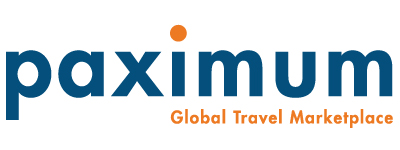 Paximum Certification DocumentNo  Hotel Test Status/Observations 1. Create a booking for 1 room  Room1 ; 2 adult Hotel: 326105 / Bonnington Jumeirah Lakes TowersNationality: DE

Please don’t cancel the booking  2. Create a booking for 1 room  Room1 ; 2adults+2child (5 and 7)  Hotel : 325772 / Grand Hyatt Dubai
Nationality: DE 

Please don’t cancel the booking  3. Create a booking for 2 rooms Room1 ; 2 adults Room2 : 2adult + 2child (5and7)
Hotel : 325776 / Shangri-La Dubai
Nationality: DE

Please don’t cancel the booking  4.
Create a booking for 3room
Room1 ; 3 adultsRoom2 ; 2 adultsRoom3 ; 1 adults
Hotel: 326105 / Bonnington Jumeirah Lakes TowersNationality: DE
Nationality: DE5.Create a booking for 4 rooms  with 9 person 
Hotel: 326105 / Bonnington Jumeirah Lakes TowersNationality: DE 



Please don’t cancel the booking  